Roll 2Pumpkin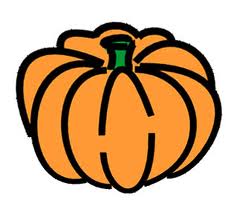 Roll 3Oil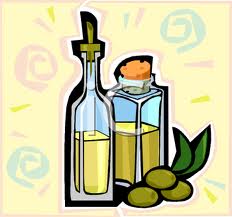 Roll 4Sugar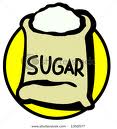 Roll 5Put one item back in the pile.Roll 6Milk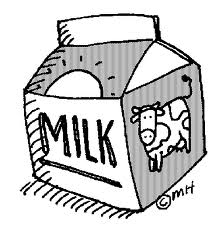 Roll 7Flour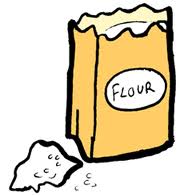 Roll 8Roll again!Roll 9Whip cream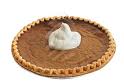 Roll 10Eggs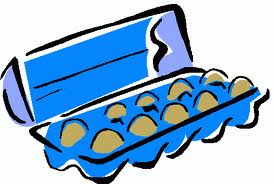 Roll 11The next player gets two turns. Roll 12Give another player one of your items. It must be an item that they need.